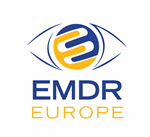 Invitasjon til Digital Dagskonferanse EMDR Norge 2021Vi har gleden av å invitere dere alle til Dagskonferansen 2021 Tid: Tirsdag 9.mars 2021  kl  14.00-19.00 (Obs endret fra programmet i Tidsskriftet) Sted: På Zoom Språk: EngelskPris: medlem kr 600, ikke medlem/gruppe(flere i samme rom)  kr 800Påmelding: Ved innbetaling på Vipps:625613 er du påmeldt. VIKTIG! Skriv epostadressen din i vipps før du betaler. Den gir oss mulighet til å sende deg link til konferansen på Zoom. Kvitteringen du får på Vipps er gyldig for regnskap.Program:14.00-16.00: E C Hurley: Complex Trauma and EMDR with adults.E.C. Hurley is an EMDR Institute Regional Trainer. He served as the Institute's trainer for the U.S. Army for four years conducting trainings in the U.S., Europe, and Asia.Founder/Executive Director, Soldier Center
Specialty, EMDR Military Trainer and Approved Consultant
Treats combat trauma (PTSD), sexual assault, panic attacks, phobia, family issues
  relating to PTSD and Traumatic Brain Injury (TBI) and couples adjusting to deployment
 Conducts couples retreats, workshops, and Life and Combat Groups.
 Retired military with 33 years experience
 EMDRIA Approved Provider and Consultant
 EMDR Institute Regional Trainer
 EMDR Military/Veteran Services Trainer 
AAMFT Approved SupervisorAna M Gómez, MC, LPC is the founder and director of the AGATE Institute in Phoenix, AZ.She is an EMDR Institute, and EMDR-IBA trainer of trainers. She is a psychotherapist, author,and an international speaker on the use of EMDR therapy with children and adolescents withcomplex and developmental trauma as well as generational wounds and dissociation. She hasbeen the keynote and invited speaker at numerous conferences and workshops around the world.Ana is the author of EMDR Therapy and Adjunct Approaches with Children: Complex Trauma,Attachment and Dissociation and several books, book chapters and articles on the use of EMDRtherapy with children and adolescents.Vel MøttArr: Styret i EMDR Norge

​www.soldier-center.com16.15-19.00: Ana Gomez: Using Systemic-Attachment Informed EMDR Therapy with Parentsand Children to Heal Intergenerational Trauma